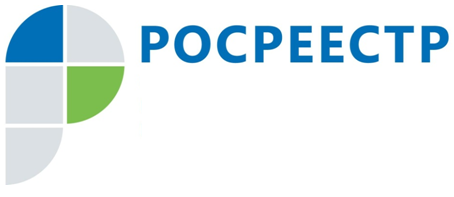 Экстерриториальный принцип в Санкт-Петербурге пользуется популярностью

Жители Санкт-Петербурга стали активнее пользоваться услугой подачи документов по экстерриториальному принципу при оформлении недвижимости. Однако, практика показывает, что еще многие петербуржцы пока еще не знают о такой возможности.Напомним, что под экстерриториальным принципом подачи документов на государственную регистрацию прав и (или) постановку объектов на государственный кадастровый учет реализована возможность обращаться в офис приема-выдачи документов в любом регионе России независимо от места нахождения объекта недвижимости. Данная возможность предусмотрена для заявителей Федеральным законом от 13.07.2015 № 218-ФЗ «О государственной регистрации недвижимости». Иными словами, экстерриториальный принцип подачи заявления – это возможность зарегистрировать недвижимость в другом городе или регионе, без необходимости поездки для подачи документов.Так, например, гражданин, проживающий в Санкт-Петербурге, получил свидетельство о праве на наследство в отношении квартиры в Севастополе. Совсем недавно для того, что бы зарегистрировать право собственности на данный объект, наследнику пришлось бы отправляться в Севастополь. Сегодня заинтересованному лицу будет достаточно посетить офис в Санкт-Петербурге, осуществляющий прием документов по экстерриториальному принципу, и подать необходимые документы. По истечении определенного срока, необходимо еще раз посетить офис для получения документов, в данном случае, выписки из ЕГРН, подтверждающей регистрацию перехода права. 
Стоит отметить, что сроки осуществления учетно-регистрационных действий по экстерриториальному принципу не отличаются от сроков, при подаче обращения в обычном режиме и составляют при подаче заявления на кадастровый учет – пять рабочих дней, при регистрации прав собственности – семь рабочих дней. Одновременная процедура кадастрового учета и регистрации прав осуществляется в течение десяти рабочих дней.Для петербуржцев возможность поставить объект на кадастровый учет или зарегистрировать право собственности, реализована еще в 2017 году на базе офисов Управления Росреестра по Санкт-Петербургу по адресам: Санкт-Петербург, г. Кронштадт, ул. Советская, дом 45 и Санкт-Петербург, г. Сестрорецк, ул. Володарского, дом 31.  Записаться на прием  выдачу документов по экстерриториальному принципу в г. Кронштадт или г. Сестрорецк можно через личный кабинет на портале Росреестра. Срок ожидания предварительной записи, как правило, составляет не более 3-х рабочих дней.Кроме того, с 01.02.2018 подать и получить документы по экстерриториальному принципу стало возможным в  СПб ГКУ «МФЦ» Калининского района (сектор № 3) по адресу: Санкт-Петербург, ул. Ушинского, дом 6.  Предварительная запись в данный офис осуществляется по единому справочному номеру СПб ГКУ «МФЦ» (812) 573-90-00. Как показывает статистика, за I полугодие 2018 года в Санкт-Петербурге было подано около 5000 заявлений на осуществление учетно-регистрационных действий практически  по всем регионам Российской Федерации. За этот период петербуржцы больше всего оформляли недвижимость в Ленинградской, Архангельской, Московской, Псковской, Мурманской, Тверской, Новгородской областях, Москве, Крыму, Самаре.На практике, экстерриториальный принцип подачи документов позволяет сократить временные и финансовые затраты заявителей на поездки в регионы для проведения учетно-регистрационных действий с недвижимостью, что способствует повышению уровня качества и доступности государственных услуг. 
